Уважаемые руководители!Министерство здравоохранения Новгородской области уведомляет, что  с 25 мая по 20 июня 2020 года будет проводиться цикл повышения квалификации медицинских сестер стоматологических учреждений по программе «Сестринское дело в стоматологии» в дистанционной форме на базе Областного автономного учреждения здравоохранения «Медицинский центр развития сестринской деятельности» (ОАУЗ «МЦРСД»).Просьба предоставить списки слушателей на фирменном бланке организации согласно Приложению 1 по электронной почте novcomr@gmail.com.Слушателям необходимо заполнить Карточку слушателя (на сайте ОАУЗ «МЦРСД» (http://mcrsd.ru/), сделать копии документов согласно Приложению 2, оплатить квитанцию за сертификационный экзамен и передать по адресу: г.Великий Новгород, ул. Десятинная, д.20, корпус 3 каб.15а до 29.05.2020г.Вся необходимая информация и учебные материалы будут доступны на сайте ОАУЗ «МЦРСД» (http://mcrsd.ru/) во вкладке «Лекции» - «Сестринское дело в стоматологии» с 26.05.2020г.Стоимость обучения одного слушателя для организаций подведомственных министерству здравоохранения Новгородской области - 2700 рублей. Ответственный за организацию и проведение цикла – директор ОАУЗ «МЦРСД» Родионова Ю.М.Министр				  	   				Р.Х. Ломовцева				  			Змиевская Ирина Султановна(88162) 789-989Приложение 1Образец заполнениябланка списков участников семинара, слушателей на циклФирменный бланк организации	 Директору                                                                        ОАУЗ «МЦРСД»	                                                                                   Родионовой Ю.М.Список слушателей на цикл «Сестринское дело в стоматологии»Подпись руководителяПечатьПриложение 2Список документов для цикла повышения квалификации «Сестринское дело в стоматологии»Копия первой страницы паспорта и прописки.Выписка из трудовой книжки за последние 5 лет.Копия диплома о среднем профессиональном образовании (если менялась фамилия – копию свидетельства о смене фамилии).Копии документов о последнем повышении квалификации.Копии документов должны быть заверены в отделе кадров.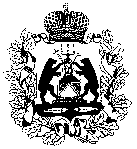 МИНИСТЕРСТВО ЗДРАВООХРАНЕНИЯ НОВГОРОДСКОЙ ОБЛАСТИМИНИСТЕРСТВО ЗДРАВООХРАНЕНИЯ НОВГОРОДСКОЙ ОБЛАСТИМИНИСТЕРСТВО ЗДРАВООХРАНЕНИЯ НОВГОРОДСКОЙ ОБЛАСТИМИНИСТЕРСТВО ЗДРАВООХРАНЕНИЯ НОВГОРОДСКОЙ ОБЛАСТИРуководителям медицинских организаций областипл.Победы-Cофийская, д.1,
Великий Новгород, 173005
тел. (816+2) 732-297, 732-582 
факс (816+2) 77-24-34
e-mail:medik@novreg.ru www.zdrav-novgorod.ru пл.Победы-Cофийская, д.1,
Великий Новгород, 173005
тел. (816+2) 732-297, 732-582 
факс (816+2) 77-24-34
e-mail:medik@novreg.ru www.zdrav-novgorod.ru пл.Победы-Cофийская, д.1,
Великий Новгород, 173005
тел. (816+2) 732-297, 732-582 
факс (816+2) 77-24-34
e-mail:medik@novreg.ru www.zdrav-novgorod.ru пл.Победы-Cофийская, д.1,
Великий Новгород, 173005
тел. (816+2) 732-297, 732-582 
факс (816+2) 77-24-34
e-mail:medik@novreg.ru www.zdrav-novgorod.ru Руководителям медицинских организаций областиот  от  № № Руководителям медицинских организаций областина № на № от от Руководителям медицинских организаций областиО повышении квалификации медсестер стоматологических учрежденийО повышении квалификации медсестер стоматологических учрежденийО повышении квалификации медсестер стоматологических учрежденийО повышении квалификации медсестер стоматологических учрежденийРуководителям медицинских организаций областиРуководителям медицинских организаций области№ п/пФИО (полностью)Занимаемая должность